Моя Родина – БашкортостанБашкирия-это моя Родина. Я здесь родилась, здесь мой дом, моя улица, мои родные и просто хорошие Люди. Да, я написала это слово с большой буквы, потому что эти Люди настоящие и дороги моему сердцу. Я очень люблю свой родной край. Мне кажется, что моя Родина –самый красивый уголок во всем мире. Здесь я сделала свои первые шаги, в первый раз пошла в школу, свою любимую школу. Повстречалась со своей первой   Учительницей -Зухрой   Ильясовной,  ( а другую и не представляю –я ей бесконечно  благодарна),моим веселым ,шумным «б» классом.У нас в Башкирии –богатая природа: обширные степи, роскошные луга, обильные пастбища, дремучие леса, большое разнообразие зверей и птиц, стремительные реки, целебные источники, озера, горные потоки. В недрах нашей Земли накоплено огромное богатство. Это башкирская нефть, золото, железная руд, малахиты. Люди воспевают Башкирию в песнях и стихах, в полотнах. О ней написано большое количество книг.О березовом листе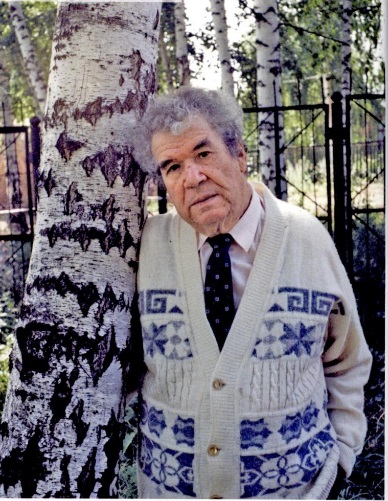 Взгляни на глобус:Вот он –шар земной,На нем БашкирияС березовый листок величиной.Всего лишь  навсего  не большеОбыкновенного листка,Береза же - великая Россия-Так зелена, так высока!                                    Мустай Карим        Да, много у нас чудес. Это-памятник Салавату  Юлаеву, национальный инструмент  курай,  уникальный башкирский мед, живительный напиток кумыс, Эпос «Урал- Батыр», Красноусольские  минеральные источники, пещера Шульганташ , лечебные пары  горы  Янгантау .  Одиночные холмы Шиханы -  природные памятники  Республики Башкортостан. Так назвали четыре горы, расположенные рядом. Эти горы имеют названия Юрактау, Куштау, Тратау, и Шахтау.  Горжусь своей республикой Башкортостан! Да, я маленькая еще, а моя малая родина –огромная, но я обнимаю тебя, мой край! Обнимаю маленький центр на карте, потому что это место очень дорого моему сердцу!И надеюсь, что когда вырасту. Я тоже, как и моя учительница и мои родители буду  трудиться на благо своей Республике Башкортостан !  бнимаю маленький центр на карте потому, что это место очень дорого моему сердцу! 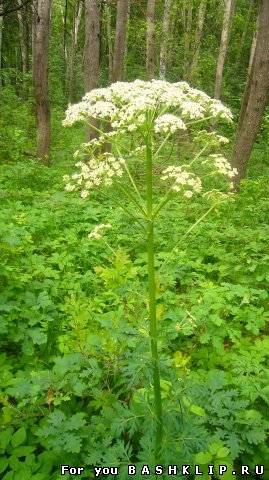 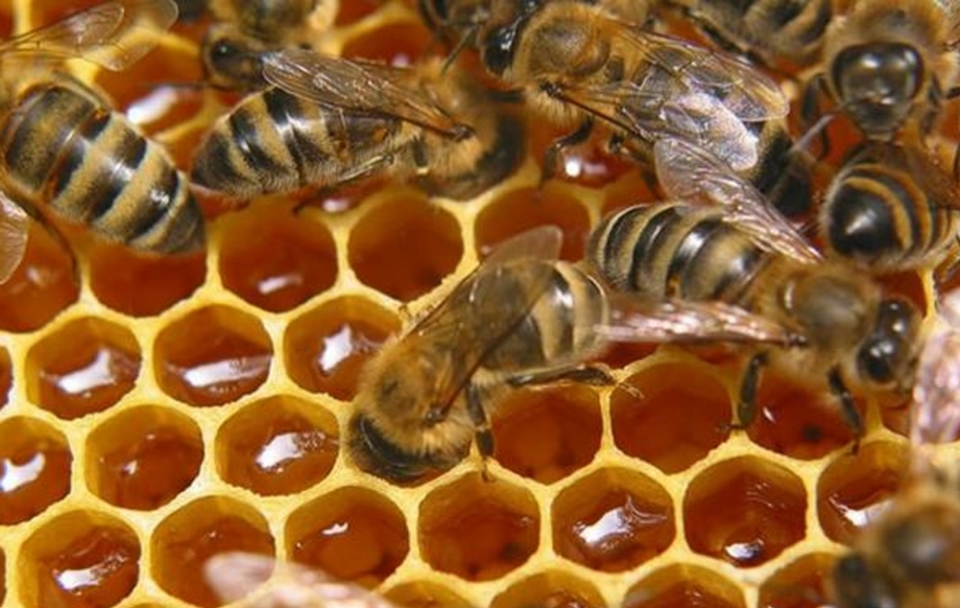 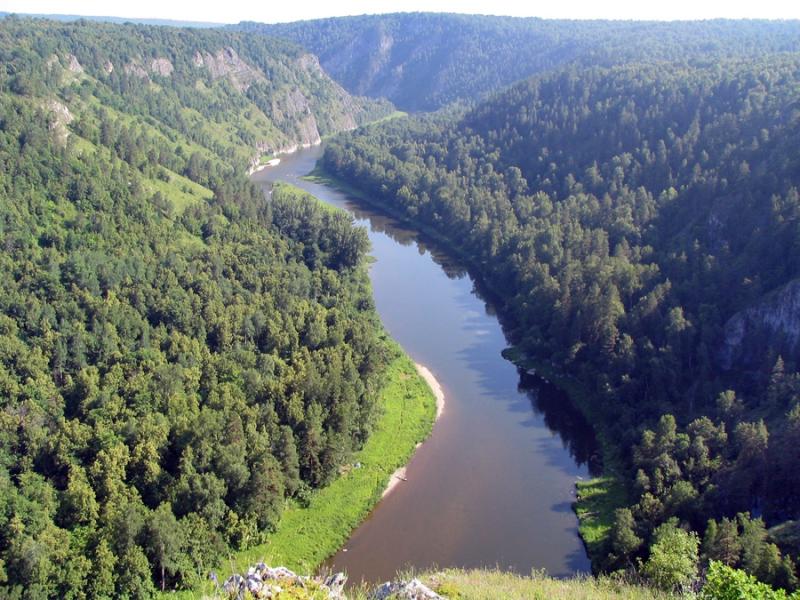 Река белая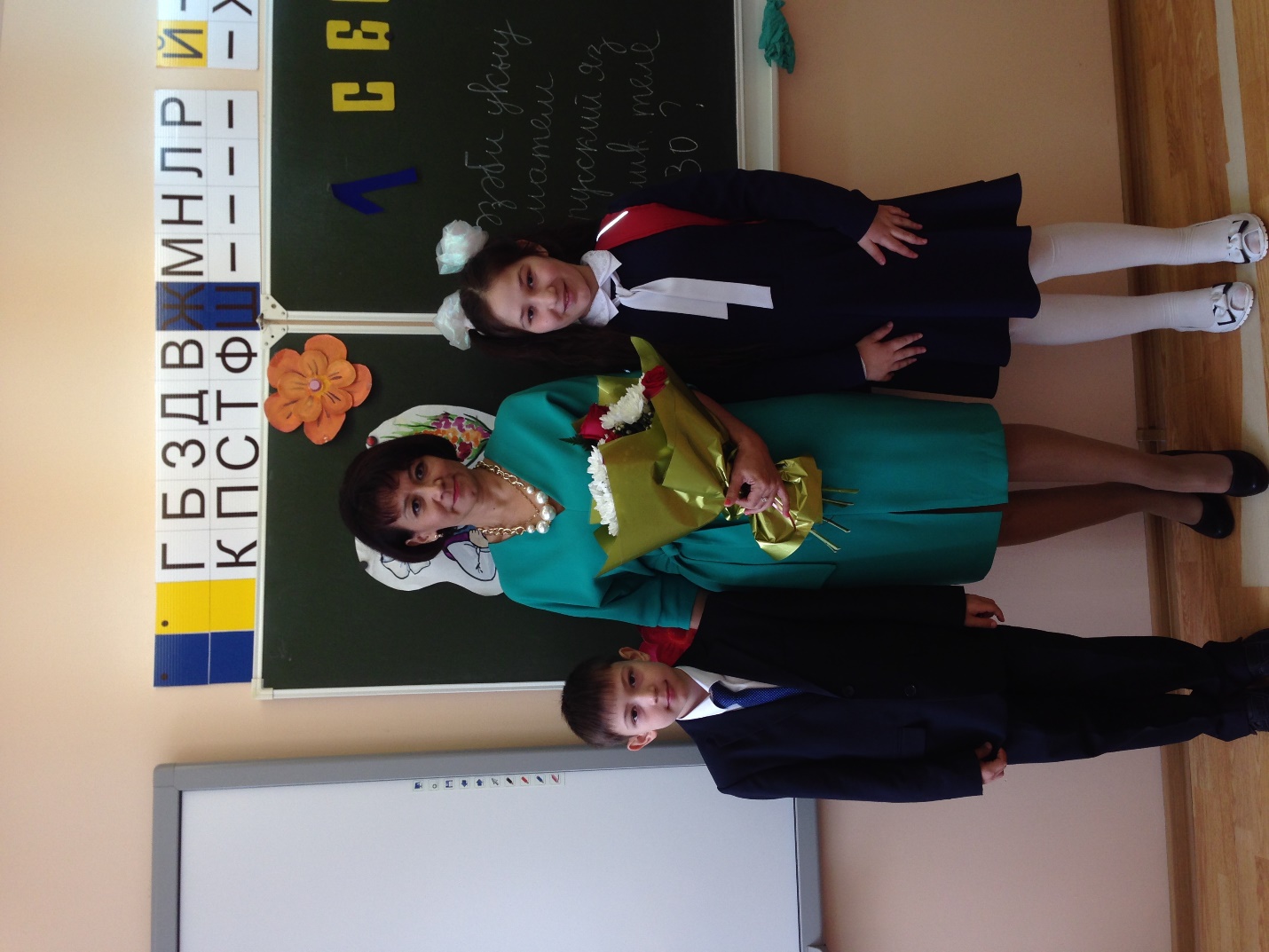 Моя первая учительница –Зухра ИльясовнаИ надеюсь, что когда вырасту  я тоже ,как и моя учительница и мои родители буду  трудиться на благо своей Республике Башкортостан ! Потому ,что : «где родился –там и пригодился»-говорит народная мудрость.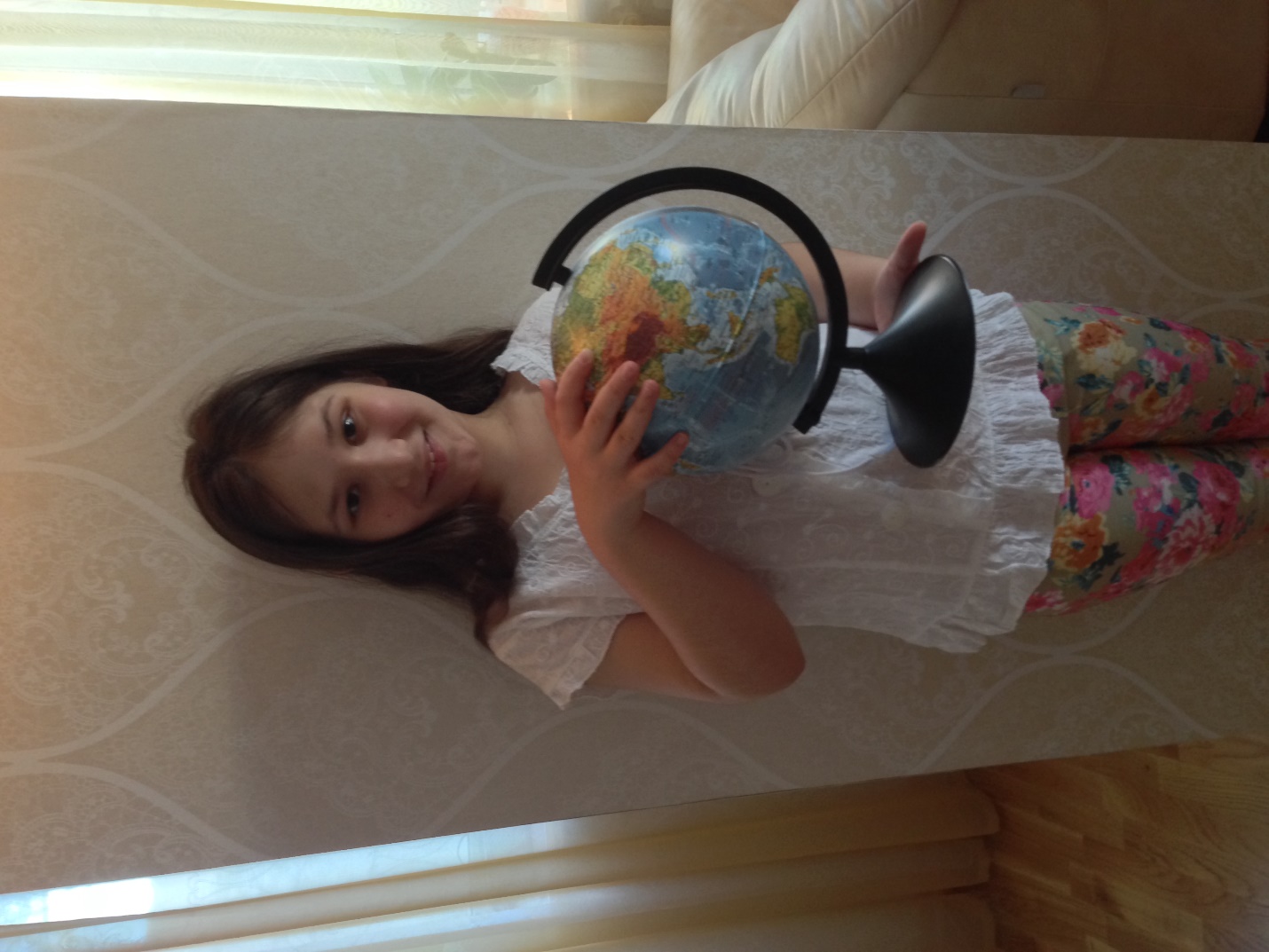 Моя Башкирия как на  ладониМой край родной БашкортостанФайзуллина Азалия        ученица 4  б класса башкирская гимназия №20  им. Ф.Х.Мустафиной